
Mentorship Information and Application   Mentor/Experienced Teacher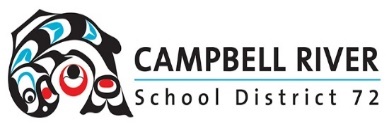 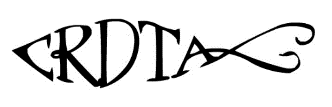 Mentorship Program InformationMentorship in Campbell River shall be: Voluntary and teacher led and mentee/ learner centric.A reciprocal learning partnership where all members are learners and leaders.Allow for release time for learning partnerships to observe, model, co-teach plan and reflect. Available to and centred around teachers new to the profession, the district, their role, or those experiencing a significant shift in educational practice.Commitment to Mentorship means: Engage in a learning partnership with regular communication and meetings for at least one year, and teachers are encouraged to continue for a second year. Attend occasional mentorship learning sessions:Engage in learning activities to develop our skills and understanding of reflective practices that have a meaningful impact on student learning.Be willing to examine one’s practice and identify areas of personal growth.Schedule and complete learning partnership meeting with release time and after instructional hours to:Create a learning plan a focus on mentee interests and needs. Including goals, measures, and reflection/assessment.Connect and check in, Engage in learning focused conversations, Collaborate, Co-Teach, Model, Observe, Debrief and Reflect and more.Complete a reflective feedback survey at the end of the school year. Learning partnership structure:Teachers will work in pairs or triad learning partnerships. Each participant will have access to 2.0 days of release time to be used as teams/members see fit. Participants may use any combination or whole or part days, however the minimum time a TTOC can be booked is 0.5 per day. Learning partnerships can apply for more release time if necessary. Funding may also be available to help with the procurement of professional learning resources. Mentor/ Experienced Teacher Application.Section 1: Reflecting on Learning and Teaching:1. What do you believe are the 3 most important things teachers can do to positively impact student learning? 2. What are you learning about in your own teaching practice? How is it going? Where to next? 3. Describe a significant professional learning experience and how it impacted your teaching practice. 4. Describe your interest in developing facilitation, communication, and mentoring skills.5. Describe instances when you have been involved with collaborations. What are your strengths and areas in need of growth when working in a collaborative professional relationship? 6. Provide 2 referees who can comment on your suitability for a mentorship role including name, position and contact information. (One referee should be an administrator)Continue next page.Section 2: Mentorship interests1. Are there specific areas, topics, or learning focuses that you feel confident providing mentorship in? (See list below for suggestions)   2. Is there a new teacher you are interested in working with as a mentor? 3. If yes, please provide their name and school. 

If no, we will connect you to someone who is interested in your areas of expertise. Section 3: Possible Learning Partnership Focuses: Please highlight areas of interest by checking the box(es) or include in your interests above. Section 4 Further detailsBeing A Mentor:Ideally, have at least 5 years teaching experience and currently hold a continuing position. Be familiar with the Campbell River School District’s strategic plan and goals.Be open to collaborative learning alongside, with and from other educators.Have passion, expertise, or high interest in curriculum, educational pedagogy, and practices.Have demonstrated interest in developing skills in facilitation, communication and as a reflective and critical professional leader. Be willing to learn and use strategies that will develop educational leadership and build capacity of all educators.Connect with learning partnership regularly – occasionally during the day (away from your own classroom) and after school.Work with mentee to set goals, track progress, successes, and next steps.Being a Mentee  Have least than 5 years teaching experience in profession or district, be taking on a significantly new role or educational practice. Be open to learning alongside, with and from other educators. Be willing to develop skills as a reflective and critical professional with a commitment to continued learning and growth. Be willing to learn and use strategies that will improve achievement for all students in a healthy and inclusive way. Connect with learning partnership regularly.Work with mentor to set goals, track progress, successes, and next steps.If you have any questions or suggestions, 
please contact the Professional Development Coordinator erin.pickering@sd72.bc.caName of Mentor applicant: 
 School:
Grade/Role/Subject Area:Number of Years Teaching: Please submit this completed form to erin.pickering@sd72.bc.ca Applicants will be contacted to discuss next steps.Please submit this completed form to erin.pickering@sd72.bc.ca Applicants will be contacted to discuss next steps.LiteracyNumeracyUniversal Design for Learning Outdoor EducationCurriculum planning, development, and deliveryInclusivity
 Indigenous Learning/Decolonizing curriculumTechnology IntegrationMindfulnessSocial Emotional LearningBuilding routines/class expectationSchedules, organizationMotivating reluctant learnersUsing library & resourcesCommunicating with familiesAssessmentAssessing student needsEvaluating student progressReflective Practice & ImprovementAdapting/modifying for individual learnersCommunicating student learningStudent Led Conferences